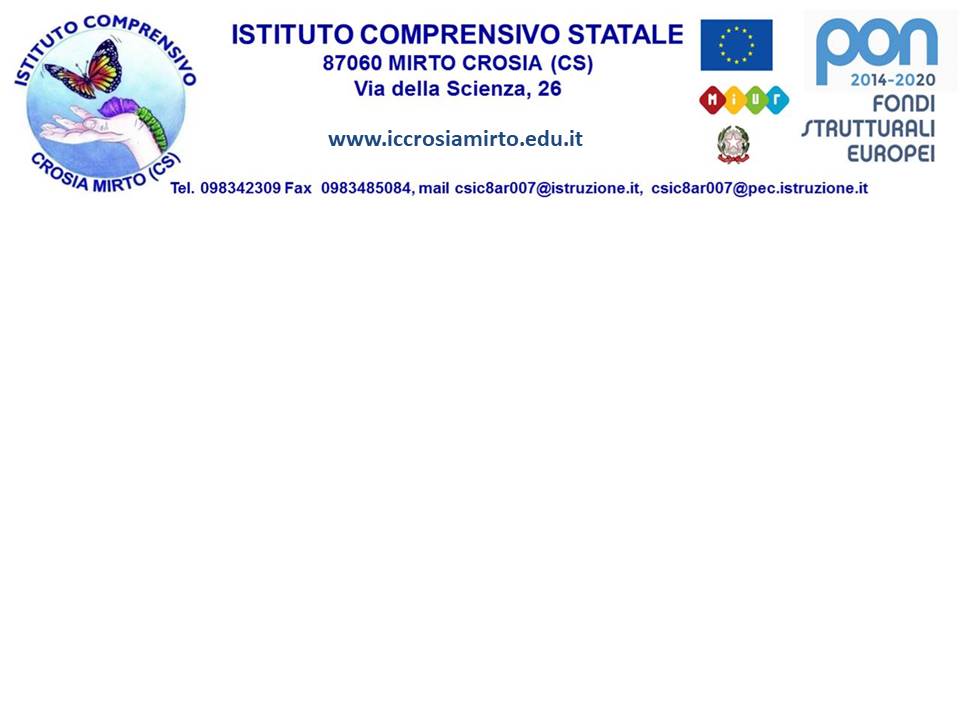 ATTESTATO DI EFFETTUAZIONE ATTIVITA' DI TUTORING E FORMATIVE RELATIVE ALL'ANNO DI PROVAIl sottoscritto (nome e cognome)										, docente assunto nell'a.s. 2018/19 presso l'I.C. Crosia-Mirto)dichiara di avere svolto le seguenti attività:Data, ___/___/_____             						Firma 						TIPOLOGIE ATTIVITA’GIORNOORARIOORE EFFETTUATEFIRMA DOCENTE TUTOR